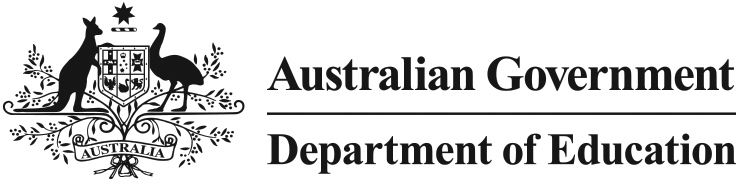 HECS-HELP Benefit for early childhood education teachers – eligible postcode locationsEligible early childhood education teachers have two years in which to apply for the benefit for a particular financial year.From time to time the Minister may make changes to the postcode locations. It is recommended that you check for the latest information on the ATO website (ato.gov.au) and type HECS HELP for early childhood into the ‘search for' field. This will bring up the ‘HECS-HELP Benefit for early childhood education teachers' link.The HECS-HELP Benefit for early childhood education teachers will be discontinued from 1 July 2015. Eligible graduates will have until 30 June 2017 to claim the HECS-HELP Benefit for work undertaken for the 2014-15 income year.Postcode locations For the income year 2011–12 and any later income year, the eligible postcode locations are specified below:State2011-12 Ongoing Postcode LocationsACT/NSW2017, 2018, 2083, 2094, 2128, 2141, 2142, 2143, 2144, 2157, 2159, 2160, 2161, 2162, 2163, 2164, 2165, 2166, 2167, 2168, 2170, 2174, 2176, 2177, 2190, 2191, 2192, 2194, 2195, 2196, 2197, 2198, 2199, 2200, 2204, 2256, 2262, 2263, 2281, 2284, 2293, 2294, 2295, 2296, 2297, 2298, 2303, 2304, 2306, 2307, 2308, 2309, 2310, 2311, 2312, 2318, 2319, 2324, 2325, 2326, 2327, 2328, 2329, 2330, 2331, 2333, 2335, 2336, 2337, 2338, 2339, 2340, 2341, 2342, 2343, 2344, 2345, 2346, 2347, 2348, 2350, 2351, 2352, 2353, 2354, 2355, 2356, 2357, 2358, 2359, 2360, 2361, 2365, 2369, 2370, 2371, 2372, 2379, 2380, 2381, 2382, 2386, 2387, 2388, 2390, 2395, 2396, 2397, 2398, 2399, 2400, 2401, 2402, 2403, 2404, 2405, 2406, 2408, 2409, 2410, 2411, 2415, 2420, 2422, 2423, 2424, 2425, 2426, 2427, 2428, 2429, 2430, 2431, 2439, 2440, 2441, 2442, 2443, 2444, 2445, 2446, 2447, 2448, 2449, 2450, 2452, 2453, 2454, 2455, 2456, 2460, 2462, 2463, 2464, 2465, 2466, 2469, 2470, 2471, 2472, 2473, 2474, 2475, 2476, 2477, 2478, 2479, 2480, 2481, 2482, 2483, 2484, 2485, 2488, 2489, 2490, 2502, 2505, 2506, 2518, 2528, 2536, 2537, 2538, 2539, 2540, 2541, 2545, 2546, 2548, 2549, 2550, 2551, 2555, 2559, 2564, 2565, 2566, 2575, 2576, 2577, 2578, 2579, 2580, 2581, 2582, 2583, 2584, 2585, 2586, 2587, 2588, 2590, 2594, 2609, 2621, 2622, 2623, 2624, 2625, 2626, 2627, 2628, 2629, 2630, 2631, 2632, 2633, 2640, 2641, 2642, 2643, 2644, 2645, 2646, 2647, 2648, 2649, 2650, 2651, 2652, 2653, 2655, 2656, 2658, 2659, 2660, 2661, 2663, 2665, 2666, 2668, 2669, 2671, 2672, 2675, 2678, 2680, 2681, 2700, 2701, 2702, 2703, 2705, 2706, 2707, 2708, 2710, 2711, 2712, 2713, 2714, 2715, 2716, 2717, 2720, 2721, 2722, 2725, 2726, 2727, 2729, 2730, 2731, 2732, 2733, 2734, 2735, 2736, 2737, 2738, 2739, 2752, 2757, 2758, 2760, 2767, 2770, 2775, 2780, 2782, 2785, 2786, 2787, 2790, 2791, 2792, 2793, 2794, 2795, 2796, 2797, 2798, 2799, 2800, 2803, 2804, 2805, 2806, 2807, 2808, 2809, 2810, 2818, 2820, 2821, 2823, 2824, 2825, 2826, 2827, 2828, 2829, 2830, 2831, 2832, 2833, 2834, 2835, 2836, 2838, 2839, 2840, 2842, 2843, 2844, 2845, 2846, 2847, 2848, 2849, 2850, 2852, 2864, 2865, 2866, 2867, 2868, 2869, 2870, 2871, 2873, 2874, 2875, 2876, 2877, 2878, 2879, 2880, 2890, 2891, 2898, 2899VIC3011, 3012, 3013, 3019, 3020, 3021, 3022, 3023, 3025, 3027, 3031, 3046, 3047, 3048, 3051, 3053, 3060, 3061, 3065, 3066, 3072, 3073, 3074, 3075, 3081, 3086, 3139, 3169, 3171, 3172, 3173, 3174, 3175, 3177, 3200, 3211, 3214, 3219, 3221, 3222, 3223, 3225, 3226, 3227, 3228, 3230, 3231, 3232, 3233, 3235, 3236, 3237, 3238, 3239, 3240, 3241, 3242, 3243, 3249, 3250, 3251, 3254, 3260, 3264, 3265, 3266, 3267, 3268, 3269, 3270, 3271, 3272, 3273, 3274, 3275, 3276, 3277, 3278, 3279, 3280, 3281, 3282, 3283, 3284, 3285, 3286, 3287, 3289, 3292, 3293, 3294, 3300, 3301, 3302, 3303, 3304, 3305, 3309, 3310, 3311, 3312, 3314, 3315, 3317, 3318, 3319, 3321, 3322, 3323, 3324, 3325, 3328, 3329, 3330, 3331, 3332, 3333, 3334, 3335, 3338, 3340, 3341, 3342, 3345, 3350, 3351, 3352, 3353, 3354, 3355, 3356, 3357, 3360, 3361, 3363, 3364, 3370, 3371, 3373, 3374, 3375, 3377, 3378, 3379, 3380, 3381, 3384, 3385, 3387, 3388, 3390, 3391, 3392, 3393, 3395, 3396, 3400, 3401, 3402, 3407, 3409, 3412, 3413, 3414, 3415, 3418, 3419, 3420, 3423, 3424, 3428, 3430, 3431, 3432, 3433, 3434, 3435, 3437, 3438, 3440, 3441, 3442, 3444, 3446, 3447, 3448, 3450, 3451, 3453, 3458, 3460, 3461, 3462, 3463, 3464, 3465, 3467, 3468, 3469, 3472, 3475, 3477, 3478, 3480, 3482, 3483, 3485, 3487, 3488, 3489, 3490, 3491, 3494, 3496, 3498, 3500, 3501, 3502, 3505, 3506, 3507, 3509, 3512, 3515, 3516, 3517, 3518, 3520, 3521, 3522, 3523, 3525, 3527, 3529, 3530, 3531, 3533, 3537, 3540, 3542, 3544, 3546, 3549, 3550, 3551, 3552, 3554, 3555, 3556, 3557, 3558, 3559, 3561, 3562, 3563, 3564, 3565, 3566, 3567, 3568, 3570, 3571, 3572, 3573, 3575, 3576, 3579, 3580, 3581, 3583, 3584, 3585, 3586, 3588, 3589, 3590, 3591, 3594, 3595, 3596, 3597, 3599, 3607, 3608, 3610, 3612, 3614, 3616, 3617, 3618, 3619, 3620, 3621, 3622, 3623, 3624, 3629, 3630, 3631, 3632, 3633, 3634, 3635, 3636, 3637, 3638, 3639, 3640, 3641, 3643, 3644, 3646, 3647, 3649, 3658, 3659, 3660, 3661, 3662, 3663, 3664, 3665, 3666, 3669, 3670, 3671, 3672, 3673, 3675, 3676, 3677, 3678, 3682, 3683, 3685, 3687, 3688, 3689, 3690, 3691, 3694, 3695, 3697, 3698, 3699, 3700, 3701, 3704, 3705, 3707, 3708, 3709, 3711, 3712, 3713, 3714, 3715, 3717, 3718, 3719, 3720, 3722, 3723, 3724, 3725, 3726, 3727, 3728, 3730, 3732, 3733, 3735, 3736, 3737, 3738, 3739, 3740, 3741, 3744, 3746, 3747, 3749, 3750, 3751, 3753, 3754, 3755, 3756, 3757, 3758, 3759, 3760, 3761, 3762, 3763, 3764, 3770, 3775, 3777, 3778, 3779, 3781, 3782, 3783, 3797, 3799, 3812, 3813, 3814, 3815, 3816, 3818, 3820, 3821, 3822, 3823, 3824, 3825, 3831, 3832, 3833, 3835, 3840, 3841, 3842, 3844, 3847, 3850, 3851, 3852, 3853, 3854, 3856, 3857, 3858, 3859, 3860, 3862, 3864, 3865, 3869, 3870, 3871, 3873, 3874, 3875, 3878, 3880, 3882, 3885, 3886, 3887, 3888, 3889, 3890, 3891, 3892, 3893, 3895, 3896, 3898, 3900, 3902, 3903, 3904, 3909, 3915, 3916, 3918, 3919, 3920, 3921, 3922, 3923, 3925, 3926, 3927, 3929, 3937, 3939, 3940, 3941, 3945, 3946, 3950, 3951, 3953, 3954, 3956, 3957, 3958, 3959, 3960, 3962, 3964, 3965, 3966, 3967, 3971, 3975, 3976, 3978, 3979, 3980, 3981, 3984, 3987, 3988, 3990, 3991, 3992, 3995, 3996QLD4008, 4019, 4020, 4021, 4022, 4025, 4074, 4076, 4077, 4078, 4110, 4114, 4117, 4131, 4132, 4133, 4153, 4183, 4184, 4205, 4207, 4215, 4225, 4270, 4271, 4272, 4275, 4280, 4285, 4287, 4303, 4304, 4305, 4306, 4307, 4309, 4310, 4311, 4312, 4313, 4340, 4341, 4342, 4343, 4344, 4345, 4346, 4347, 4350, 4352, 4353, 4354, 4355, 4356, 4357, 4358, 4359, 4360, 4361, 4362, 4363, 4364, 4365, 4370, 4371, 4372, 4373, 4374, 4375, 4376, 4377, 4378, 4380, 4381, 4382, 4383, 4384, 4385, 4387, 4388, 4390, 4400, 4401, 4402, 4403, 4404, 4405, 4406, 4407, 4408, 4410, 4411, 4412, 4413, 4415, 4416, 4417, 4418, 4419, 4420, 4421, 4422, 4423, 4424, 4425, 4426, 4427, 4428, 4454, 4455, 4461, 4462, 4465, 4467, 4468, 4470, 4471, 4472, 4474, 4475, 4477, 4478, 4479, 4480, 4481, 4482, 4486, 4487, 4488, 4489, 4490, 4491, 4492, 4493, 4494, 4496, 4497, 4498, 4501, 4505, 4506, 4507, 4508, 4509, 4510, 4511, 4512, 4514, 4515, 4516, 4517, 4518, 4519, 4520, 4521, 4550, 4552, 4553, 4554, 4560, 4561, 4562, 4563, 4568, 4569, 4570, 4571, 4574, 4580, 4581, 4600, 4601, 4605, 4606, 4608, 4610, 4611, 4612, 4613, 4614, 4615, 4620, 4621, 4625, 4626, 4627, 4630, 4650, 4655, 4659, 4660, 4662, 4670, 4671, 4673, 4674, 4676, 4677, 4678, 4680, 4694, 4695, 4697, 4699, 4700, 4701, 4702, 4703, 4704, 4705, 4706, 4707, 4709, 4710, 4711, 4712, 4713, 4714, 4715, 4716, 4717, 4718, 4719, 4720, 4721, 4722, 4723, 4724, 4725, 4726, 4727, 4728, 4730, 4731, 4732, 4733, 4735, 4736, 4737, 4738, 4739, 4740, 4741, 4742, 4743, 4744, 4745, 4746, 4750, 4751, 4753, 4754, 4756, 4757, 4798, 4799, 4800, 4801, 4802, 4803, 4804, 4805, 4806, 4807, 4808, 4809, 4810, 4811, 4812, 4814, 4815, 4816, 4817, 4818, 4819, 4820, 4821, 4822, 4823, 4824, 4825, 4828, 4829, 4830, 4849, 4850, 4852, 4854, 4855, 4856, 4857, 4858, 4859, 4860, 4861, 4865, 4868, 4869, 4870, 4871, 4872, 4873, 4874, 4875, 4876, 4877, 4878, 4879, 4880, 4881, 4882, 4883, 4884, 4885, 4886, 4887, 4888, 4890, 4891, 4895SA5007, 5008, 5009, 5010, 5011, 5012, 5013, 5014, 5015, 5016, 5017, 5018, 5019, 5023, 5031, 5033, 5035, 5043, 5046, 5047, 5074, 5075, 5084, 5085, 5086, 5088, 5094, 5095, 5106, 5107, 5108, 5110, 5111, 5112, 5113, 5115, 5116, 5120, 5121, 5134, 5138, 5139, 5141, 5142, 5144, 5153, 5157, 5163, 5164, 5165, 5166, 5167, 5168, 5172, 5173, 5174, 5201, 5202, 5203, 5204, 5210, 5211, 5212, 5213, 5214, 5220, 5221, 5222, 5223, 5231, 5232, 5233, 5234, 5235, 5236, 5237, 5238, 5240, 5241, 5242, 5243, 5244, 5245, 5250, 5251, 5252, 5253, 5254, 5255, 5256, 5259, 5260, 5261, 5262, 5263, 5264, 5265, 5266, 5267, 5268, 5269, 5270, 5271, 5272, 5273, 5275, 5276, 5277, 5278, 5279, 5280, 5290, 5291, 5301, 5302, 5303, 5304, 5306, 5307, 5308, 5309, 5310, 5311, 5320, 5321, 5322, 5330, 5331, 5332, 5333, 5340, 5341, 5342, 5343, 5344, 5345, 5346, 5350, 5351, 5352, 5353, 5354, 5355, 5356, 5357, 5360, 5371, 5372, 5373, 5374, 5381, 5400, 5401, 5410, 5411, 5412, 5413, 5414, 5415, 5416, 5417, 5418, 5419, 5420, 5421, 5422, 5431, 5432, 5433, 5434, 5440, 5451, 5452, 5453, 5454, 5455, 5460, 5461, 5462, 5464, 5470, 5471, 5472, 5473, 5480, 5481, 5482, 5483, 5485, 5490, 5491, 5493, 5495, 5501, 5502, 5510, 5520, 5521, 5522, 5523, 5540, 5550, 5552, 5554, 5555, 5556, 5558, 5560, 5570, 5571, 5572, 5573, 5575, 5576, 5577, 5580, 5581, 5582, 5583, 5600, 5601, 5602, 5603, 5604, 5605, 5606, 5607, 5608, 5609, 5630, 5631, 5632, 5633, 5640, 5641, 5642, 5650, 5651, 5652, 5653, 5654, 5655, 5660, 5661, 5670, 5671, 5680, 5690, 5700, 5710, 5720, 5722, 5723, 5724, 5725, 5730, 5731, 5732, 5733, 5734WA6017, 6018, 6022, 6033, 6034, 6035, 6037, 6041, 6042, 6043, 6044, 6061, 6064, 6067, 6068, 6069, 6074, 6081, 6082, 6083, 6084, 6102, 6103, 6109, 6121, 6122, 6123, 6124, 6125, 6126, 6161, 6167, 6168, 6171, 6176, 6180, 6181, 6182, 6207, 6208, 6209, 6210, 6211, 6213, 6214, 6215, 6218, 6220, 6221, 6223, 6224, 6225, 6226, 6227, 6228, 6229, 6230, 6231, 6232, 6233, 6236, 6237, 6239, 6240, 6243, 6244, 6251, 6252, 6253, 6254, 6255, 6256, 6258, 6260, 6262, 6271, 6275, 6280, 6281, 6282, 6284, 6285, 6286, 6288, 6290, 6302, 6304, 6306, 6308, 6309, 6311, 6312, 6313, 6315, 6316, 6317, 6318, 6320, 6321, 6322, 6323, 6324, 6326, 6327, 6328, 6330, 6331, 6332, 6333, 6335, 6336, 6337, 6338, 6341, 6343, 6346, 6348, 6350, 6351, 6352, 6353, 6355, 6356, 6357, 6358, 6359, 6361, 6363, 6365, 6367, 6368, 6369, 6370, 6372, 6373, 6375, 6383, 6384, 6385, 6386, 6390, 6391, 6392, 6393, 6394, 6395, 6396, 6397, 6398, 6401, 6403, 6405, 6407, 6409, 6410, 6411, 6412, 6413, 6414, 6415, 6418, 6419, 6420, 6421, 6422, 6423, 6424, 6425, 6426, 6427, 6428, 6429, 6430, 6431, 6432, 6433, 6434, 6436, 6437, 6438, 6440, 6442, 6443, 6445, 6446, 6447, 6448, 6450, 6452, 6460, 6461, 6462, 6463, 6465, 6466, 6467, 6468, 6470, 6472, 6473, 6475, 6476, 6477, 6479, 6480, 6484, 6485, 6487, 6488, 6489, 6490, 6501, 6502, 6503, 6504, 6505, 6506, 6507, 6509, 6510, 6511, 6512, 6513, 6514, 6515, 6516, 6517, 6518, 6519, 6521, 6522, 6525, 6528, 6530, 6531, 6532, 6535, 6536, 6537, 6556, 6558, 6560, 6562, 6564, 6566, 6567, 6568, 6569, 6571, 6572, 6574, 6575, 6603, 6605, 6606, 6608, 6609, 6612, 6613, 6614, 6616, 6620, 6623, 6625, 6627, 6628, 6630, 6631, 6632, 6635, 6638, 6639, 6640, 6642, 6646, 6701, 6705, 6707, 6710, 6711, 6712, 6713, 6714, 6716, 6718, 6720, 6721, 6722, 6725, 6726, 6728, 6731, 6733, 6740, 6743, 6751, 6753, 6754, 6758, 6760, 6762, 6765, 6770, 6798, 6799, 6958TAS7009, 7010, 7011, 7012, 7016, 7019, 7022, 7023, 7025, 7026, 7027, 7030, 7054, 7109, 7112, 7113, 7116, 7117, 7119, 7120, 7139, 7140, 7150, 7151, 7155, 7162, 7163, 7171, 7172, 7173, 7174, 7175, 7176, 7177, 7178, 7179, 7180, 7182, 7183, 7184, 7185, 7186, 7187, 7190, 7209, 7210, 7211, 7212, 7213, 7214, 7215, 7216, 7248, 7249, 7250, 7252, 7253, 7254, 7255, 7256, 7257, 7258, 7259, 7260, 7261, 7262, 7263, 7264, 7265, 7267, 7268, 7270, 7275, 7276, 7277, 7290, 7291, 7292, 7300, 7301, 7302, 7303, 7304, 7305, 7306, 7307, 7310, 7315, 7316, 7320, 7321, 7322, 7325, 7330, 7331, 7466, 7467, 7468, 7469, 7470, 7805, 7908NT0800, 0801, 0804, 0810, 0811, 0812, 0813, 0814, 0815, 0820, 0821, 0822, 0828, 0829, 0830, 0831, 0832, 0834, 0835, 0836, 0837, 0838, 0839, 0840, 0841, 0845, 0846, 0847, 0850, 0851, 0852, 0853, 0854, 0860, 0861, 0862, 0870, 0871, 0872, 0873, 0880, 0881, 0885, 0886, 0909